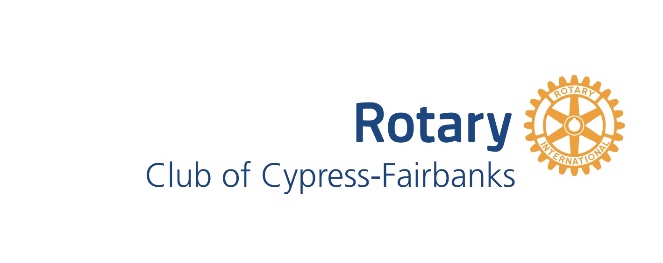 BRISKET ORDER FORM 2019Proceeds will benefit two local nonprofit organizations whose important work benefits our community in many ways: Shield-Bearer Counseling Centers and Cypress Assistance Ministries. Briskets prepared through the generous support ofCARL’S BAR-B-QUE“The Best Bar-B-Que in the Business”21920 Northwest Freeway, Cypress, TX 77429 The 12-14 lb. briskets (approximately 7-8 lbs. cooked weight) are prepared, seasoned and smoked under the watchful eyes of the cooks at Carl’s Bar-B-QueBarbeque sauce and side orders available for purchase from Carl’s Bar-B-QueDonation: $80 per brisket	Order deadline: Friday, August 23For your convenience, we offer three ways to pay:Online via the button on the Rotary Club of Cypress Fairbanks website https://www.rotarycypressfairbanks.org/Via PayPal (PayPal.me/CyFairRotary) By check, payable to: Cypress-Fairbanks Rotary Foundation (IRS 501(c)(3), P.O. Box 2937 Cypress TX 77410Important: In addition to making your payment, please complete this Brisket Order Form and send it by email, text message or mail. Attn: Ray Young, RotaryClubCyFair@gmail.com, 281-373-0500.No. of Briskets Ordered: ______ x $80 = Amount Paid: $ 		Purchased by: 												Address: 												Contact Information:  Cell: 				 Office: ____________________________________ Email: 										_____ I will pick up my brisket order at Carl’s between 10:00 am and 6:00 pm on Friday, August 30_____ I will pick up my brisket order at Carl’s between 10:00 am and 1:00 pm on Saturday, August 31Sold by Rotarian: 											For questions on brisket orders contact Ray Young, 281-373-0500; or Kevin Smith, 713-724-8278 